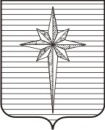 АДМИНИСТРАЦИЯ ЗАТО ЗВЁЗДНЫЙпостановление06.06.2017											  № 690О внесении изменений в постановление администрации ЗАТО Звёздный от 29.01.2015 № 129 и признании утратившими силу отдельных нормативных правовых актов администрации ЗАТО ЗвёздныйВ соответствии с пунктом 9 части 1 статьи 43 Устава городского округа ЗАТО Звёздный Пермского края администрация ЗАТО Звёздный постановляет:1. В постановление администрации ЗАТО Звёздный от 29.01.2015 № 129 «Об утверждении Положения о межведомственной комиссии по предотвращению социальной напряжённости в ЗАТО Звёздный» (далее – Постановление) внести следующие изменения: Состав межведомственной комиссии по предотвращению социальной напряжённости в ЗАТО Звёздный, утверждённый Постановлением, изложить в новой редакции:2. Постановления администрации ЗАТО Звёздный: от 05.06.2015 № 893 «О внесении изменений в постановление администрации ЗАТО Звёздный от 29.01.2015 № 129», от 16.12.2015 № 1823 «О внесении изменений в постановление администрации ЗАТО Звёздный от 29.01.2015 № 129» признать утратившими силу.3. Опубликовать (обнародовать) настоящее постановление установленным порядком.4. Настоящее постановление вступает в силу после дня его официального опубликования.Глава администрации ЗАТО Звёздный 					А.М. Швецов«Председатель комиссииДружинина М.А., заместитель главы администрации ЗАТО Звёздный по социальным вопросам и развитию территории.Заместитель председателя Шалимова Л.Н., заведующий отделом экономического развития администрации ЗАТО Звёздный.Секретарь комиссииВолкова А.А., специалист отдела экономического развития администрации ЗАТО Звёздный.Члены комиссии:Ашихмина Ю.А., заместитель руководителя юридического отдела администрации ЗАТО Звёздный;Мухачёв Д.Н., директор ООО «Реалстрой» (по согласованию);Зеленина С.А., председатель групповой профсоюзной организации А-1528 Профсоюза Вооружённых Сил России (по согласованию);Солдатченко А.Н., заместитель главы администрации ЗАТО Звёздный по финансовым вопросам, руководитель финансового отдела;Петрова Н.Г., начальник миграционного пункта Межмуниципального отдела Министерства внутренних дел Российской Федерации по ЗАТО Звёздный, на особо важных и режимных объектах Пермского края (по согласованию);представитель Государственной инспекции труда в Пермском крае (по согласованию);представитель Межмуниципального отдела Министерства внутренних дел Российской Федерации по ЗАТО Звёздный, на особо важных и режимных объектах Пермского края (по согласованию);представитель Пермской прокуратуры по надзору за исполнением законов на особо режимных объектах (по согласованию).».